INDICAÇÃO Nº 4932/2017Sugere ao Poder Executivo Municipal e aos órgãos competentes, estudos visando à implantação de sentido único de trânsito, na Rua Araçatuba bairro Planalto do Sol Excelentíssimo Senhor Prefeito Municipal, Nos termos do Art. 108 do Regimento Interno desta Casa de Leis, dirijo-me a Vossa Excelência para sugerir que, por intermédio do Setor competente sejam realizados estudos visando à implantação de sentido único de trânsito, na Rua Araçatuba no bairro Planalto do sol neste município.Justificativa:Os comerciantes da localidade procuraram este vereador, buscando por providencias em relação à possibilidade de ser implantado sentido único de trânsito na via acima mencionada, pois são constantes as reclamações em relação aos diversos acidentes que ocorrem na via, haja vista que é muito movimentada, sendo também linha de passagem de ônibus e possui grande fluxo de veículos e pedestres que por lá transitam.Palácio 15 de Junho - Plenário Dr. Tancredo Neves, 31 de maio de 2017.Antonio Carlos RibeiroCarlão Motorista-vereador-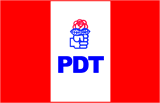 